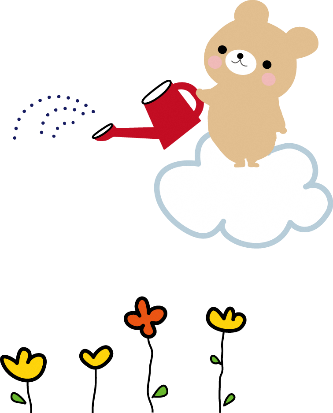 医療分野・学校教育分野ソーシャルワーカーの懇談会　参加申し込み＜下記、必要事項を記入し、このまま送信してください。＞申込締切日：１２月１０日（月）さいたま市教育委員会　岩槻教育相談室　岡本　行FAX　０４８－７９０－０２５７所属機関：　　　　　　　　　　　　　　　　　　　　氏　　名：　　　　　　　　　　　　　　　　　　　　連絡先メールアドレス：　　　　　　　　　　　　　　